СПИСЪКна недопуснатите кандидати за длъжността главен експерт в отдел „Анализ, планиране и прогнозиране“ в дирекция „Анализ и административно обслужване“1. Иван Емилов Иванов - Не са представени необходими документи, доказващи изпълнение на изискването за минимален професионален опит за заемане на длъжността - 3 години и/или IV младши ранг. Представените от кандидата документи за удостоверяване на професионален опит, не доказват, че лицето е извършвало дейност в области, които са свързани с функциите определени в длъжностната характеристика за длъжността в изискуемата продължителност.2. Веселина Петева Неделчева – Не са представени необходими документи, доказващи изпълнение на изискването за минимален професионален опит за заемане на длъжността - 3 години и/или IV младши ранг. Представените от кандидата документи за удостоверяване на професионален опит, не доказват, че лицето е извършвало дейност в области, които са свързани с функциите определени в длъжностната характеристика за длъжността в изискуемата продължителност.ПРЕДСЕДАТEЛ:	/П/	                                                                            / КАМЕЛИЯ АНГЕЛОВА/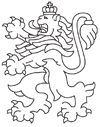 РЕПУБЛИКА БЪЛГАРИЯАгенция за социално подпомагане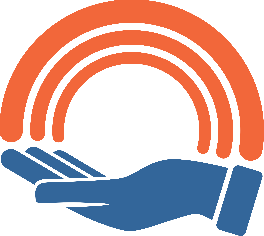 